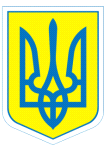 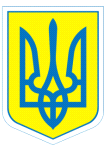 НАКАЗ28.08.2018	 № 148«Про заборону збору коштів класнимикерівниками, вихователями та іншими працівниками  навчального закладу, що не мають правана здійснення касових операцій»На виконання Закону України «Про засади запобігання і протидії корупції», листа Міністерства освіти і науки, молоді та спорту України від 11.08.2011 №1/9-610 «Про вжиття заходів щодо викриття службових зловживань та хабарництва в системі освіти», Законів України «Про благодійну діяльність та благодійні організації» від 05.07.2012 № 5073-VІ, «Про гуманітарну допомогу» від 22.10.1999 № 1192-XІV, Постанови Кабінетів Міністрів України  від 04.08.2000 № 1222 та з метою усунення протизаконних дій працівниками закладу освітиНАКАЗУЮ:1. Заборонити збирання готівкових коштів  працівниками закладу освіти з батьків учнів та вихованців на розвиток закладу освіти, подарунки закладу освіти та педагогічним працівникам.Постійно2. Класним керівникам, вихователям ознайомити батьків учнів (вихованців) із вимогами Закону України «Про засади і запобігання та протидії корупції».Вересень 20183. Вчителям-предметникам заборонити здійснювати будь-які  фінансові операції у закладі освіти  та надавати платні освітні послуги.Постійно4. У випадках порушення даного наказу винних притягувати до дисциплінарної і адміністративної відповідальності.5. Контроль за виконанням даного наказу залишаю за собою.Директор            		Л.О.МельніковаЗ наказом ознайомлені:З наказом ознайомлені:З наказом ознайомлені:З наказом ознайомлені:З наказом ознайомлені:З наказом ознайомлені:Аукштолєнє Наталя ВікторівнаЛеонова Марія СергіївнаБєлєвцева Лілія АнанатоліївнаМакаренко Лариса ОлексіївнаЛевченко Наталія ОлександрівнаМакаренко Наталя ВасилівнаБондаренко Людмила ОлександрівнаМорарь Мвітлана ІванівнаВоробйова Тетяна ГеннадіївнаМоскаленко Марія СергіївнаВведенська Віолетта ЛеонідівнаМельнік Віталій ВалентиновичГончарова Тамара МиколаїівнаПазич Тетяна МиколаївнаГончаренко  Людмила ІванівнаПавленко Тетяна АнатоліївнаГончаренко Марина СергіївнаПисаренко Марія ЄвгенівнаГришина Ольга МиколаївнаРибалкіна Юлія ВалкріївнаГура Лариса ВолодимирівнаРябіченко Олександра ІванівнаЗаозьорова Світлана МиколаївнаСаприкіна Маргарита ОлексіївнаДанильченко Тетяна АнатоліївнаСавченко Анна ЮріївнаДембовська  Марина ПавлівнаСальтевська Тетяна ВолодимирівнаДуюн Оксана АнатоліївнаСвітлична Тетяна ІванівнаЄфименко Вікторія ВалеріївнаСтойко Лідія АндріївнаЄфременко Ігор БорисовичСиленова Наталя ЛеонідівнаІгнатов Єгор ВікторовичСкрипіна Лідія МиколаївнаІщенко Оксана ВіталіївнаСмирнова Наталія ЛеонідівнаКлименко Ніна МихайлівнаСоболь Валентина СтаніславівнаКоваленко Ганна ІванівнаСтепаненко Ірина ВікторівнаКостюкова Віра ВислівнаСиромятніковаЛюдмила АрнольдівнаКорнієнко Ольга БорисівнаТітова Валентина ОлексіївнаКуксін Володимир МиколайовичНестеренко Віта МиколаївнаКовтун Тетяна ВасилівнаНікуліна Світлана МиколаївнаКулакова Валентина ВолодимирівнаХлистова Ганна ОлексіївнаЛапіна Лідія ВолодимирівнаШаповаленко Галина ВікторівнаШпіть Валентина Олексіївна